CONFIDENTIAL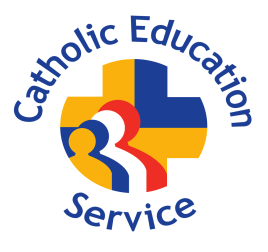 SCHOOL SUPPORT STAFF APPLICATION FORM FOR A POST IN A CATHOLIC SCHOOL (Before completing this form please read Notes to Applicants)NAME OF CANDIDATE:      TO BE USED FOR THE FOLLOWING SUPPORT STAFF POSITIONS ONLY:-Teaching Assistants at Levels 1 – 4 inclusiveTemporary Welfare Assistant/Classroom AssistantSupport Staff Member (Not Teaching Assistants)Nursery EmployeePlease use the latest version of this application form which can be downloaded from the Catholic Education Service website: www.catholiceducation.org.uk  Before you begin please check that you have the following:-Correct Application Form for the post being applied for Notes to ApplicantsRecruitment Monitoring FormRehabilitation of Offenders Act 1974 – Disclosure FormPLEASE DO NOT RETURN ANY COMPLETED APPLICATION FORMS AND/OR SUPPLEMENTARY DOCUMENTS TO THE CATHOLIC EDUCATION SERVICE. PLEASE RETURN ALL COMPLETED APPLICATION FORMS AND/OR SUPPLEMENTARY DOCUMENTS TO THE SCHOOL/COLLEGE WHERE THE POSITION APPLIED FOR IS BASED, OR AS INSTRUCTED IN THE DETAILS OF THE POST.DETAILS OF ROLE APPLIED FORAPPLICANT’S PERSONAL DETAILSDETAILS OF APPLICANT’S PRESENT EMPLOYMENTAPPLICANT’S EMPLOYMENT HISTORY AND WORK EXPERIENCEPOST-11 EDUCATION AND TRAINING INTERESTS AND HOBBIES SUPPORTING STATEMENTREFERENCES DISCLOSURE OF CRIMINAL AND CHIILD PROTECTION MATTERS AND DISCLOSURE AND BARRING SERVICE CHECKS REHABILITATION OF OFFENDERS ACT 1974REQUEST TO PROCESS YOUR PERSONAL DATA IMMIGRATION, ASYLUM AND NATIONALITY ACT 2006IMMIGRATION ACT 2016DECLARATIONApplication for the position of:      Application for the position of:      Full Time: 	Part Time: 	Job Share: Full Time: 	Part Time: 	Job Share: At:      VA School / Voluntary AcademyAt which the Governing Body / Academy Trust Company is the employer of staffAt which the Governing Body / Academy Trust Company is the employer of staffIn the Local Authority of:      In the Local Authority of:      In the Archdiocese/Diocese of:      Please state where (or how) you first learned of this vacancy:      In the Archdiocese/Diocese of:      Please state where (or how) you first learned of this vacancy:      1.1	1.1.1 	Title:      	1.1.2	Surname:      			1.1.3	First Name(s):      1.1.4	Known as (if applicable):      			1.1.5	Any former name(s):      1.1.6	Religious Denomination/Faith:	     1.1.7	Address:      1.1.8	If you have lived at this address for less than 5 years, please list all other addresses at which you have lived during this period with dates:1.1.9	Telephone numbers:Home:	     			Mobile:	      			Work:      1.1.10	Email Address:       1.2	How do you prefer to be contacted?:      1.3	National  Insurance No.:	      1.4         DBS No.:        1.5         DBS Check Date:       2.1	Are you presently employed?  		Yes: 		No: If no, please proceed to the next section. 2.2        Name and address of Employer:      	2.2.1	Post title:      2.2.2	Local Authority (if applicable):      2.2.3 	Permanent:      Temporary: 			2.2.4	Full time: 	Part time:    	Job share: 2.2.5	Date of Appointment:       2.2.6	Notice Required/date Notice due to expire:      2.2.7	Reason for leaving (if applicable):      2.2.8	Gross annual salary:      2.2.9	Description of key duties/responsibilities:      3.1 Please complete in chronological order, starting with the most recent:If there are any periods of time that have not been accounted for in your application, for instance, periods spent raising a family or of extended travel, please give details of them here with dates.  The information provided in this form must provide a complete chronology from the age of 16 – please ensure that there are no gaps in the history of your education, employment and other experience.  Failure to provide a full account may lead to your application being rejected.  Please confirm whether you have ever been ordained and/or been a member of a religious community. Yes: 						No: If yes, please provide details:-Please complete in chronological order, starting with the most recentDate of most recent safeguarding training, if relevant:      Please list your interests and hobbies outside of work:Please provide a written statement of no more than 1,300 words detailing why you believe your experience, skills, personal qualities, training and/or education are relevant to your suitability for the post advertised and how you meet the person specification applicable to the post.  You should pay particular attention to the national standards for the position for which you are applying. Notes: 	(i)	We reserve the right to take up references with any previous employer.  Please advise if you do not want us to do so at this stage and provide reasons.(ii)	If any of your referees knew you by another name, please specify that name(s) here:       7.2	Are you (or your spouse/civil partner/partner) related by marriage, blood or as a co-habitee to any member of the Governing Body / Academy Trust Company or any current employees of the Governing Body / Academy Trust Company? Yes: 					No: If yes, please complete the following:8.1	The Governing Body / Academy Trust Company is obliged by law to operate a checking procedure for employees who have access to children and young people. Please confirm whether you have ever been the subject of any child protection concern either in your work or personal life, or been the subject of, or involved in, any disciplinary action in relation thereto, including any which is time expired. Yes: 						No: If yes, please provide details:-8.2	By checking the box below I hereby confirm that I am not disqualified from working with children and/or have information held about me under section 142 Education Act 2002 (formerly known as inclusion on the DfE List 99): 8.3	In the event of a successful application an offer of employment may be made to you which is conditional upon receipt of satisfactory Disclosure and Barring Service Checks (“DBS Checks”) (formerly CRB Check and ISA Check) in relation to criminal and child protection matters.  Please note that a conviction will not necessarily be a bar to obtaining employment.By checking the box below you hereby consent to a DBS Check being made to the Disclosure and Barring Service (“DBS”): If you have been convicted of a disclosable criminal offence the details must be disclosed on the separate document entitled “Rehabilitation of Offenders Act 1974 – Disclosure Form” together with any cautions or bind-overs, pending criminal convictions, criminal actions and/or court hearings against you.  The Rehabilitation of Offenders Act 1974 – Disclosure Form must be enclosed with your application in a sealed envelope marked “confidential”.  If you do not have any disclosable convictions, please complete the relevant section in the Disclosure Form.In compliance with the General Data Protection Regulation (GDPR), we wish to ensure you are aware of the purpose for which we are requesting your consent to collect and process the data we have asked you to provide on this application form.Important Information Regarding Your Consent  1.  We are St Margaret Clitherow Catholic Primary School, Trench Road, Tonbridge, Kent, part of Kent Catholic Schools Partnership (MAT), who are the Data Controller and the school is part of the Academy Trust Company .2.  Being a Catholic education provider we work closely with Southwark Diocese with whom we are required to share the information you provide on this application form.The person responsible for data protection within our organisation is Michelle Boniface and you can contact them with any questions relating to our handling of your data.  You can contact them by mboniface@kcsp.org.uk.4.  We require the information we have requested on this form in order to process your application for employment.5.  To the extent that you have shared any special categories of personal data this will not be shared with any third parties except as detailed in paragraph 2 above, unless a legal obligation should arise.6.  If your application is successful, the information you have provided on this form will become part of your personnel file which shall be retained throughout the duration of your employment within our organisation and afterwards in accordance with our data retention policy. 7.  If you are unsuccessful, your application form and any documents you have submitted in support of your application will be destroyed after a period of 6 months.8.  We will keep a record of your consent as evidence that we have obtained your consent to collect and process the data you have provided on this application form.9.   You have the right to withdraw your consent at any time and can do so by informing our organisation’s Data Officer (see 3 above) that you wish to withdraw your consent.  10.  To read about your individual rights and/or to complain about how we have collected and processed the information you have provided on this form, you can make a complaint to our organisation by Caroline Ryan, Academy Principal . If you are unhappy with how your complaint has been handled you can contact the Information Commissioners Office via their website at: ico.org.ukRequest For Your ConsentPlease ensure that you have read paragraphs 1-10 above and raised any relevant questions before providing your consent below.    I confirm that I have read and understood paragraphs 1-10 above and that I have been offered the opportunity to raise any relevant questions:  YES        NO   [Tick applicable box].Please tick this box if you have any objection to our collecting and processing your personal information as described in paragraphs 1-10 above   .I agree to my personal data being shared as stated in paragraphs 2 and 5 above:  Yes   No   [Tick as applicable].The Governing Body / Academy Trust Company will require you to provide documentary evidence of your entitlement to undertake the position applied for and/or of your ongoing entitlement to live and work in the United Kingdom in accordance with the Immigration, Asylum and Nationality Act 2006.  More information can be found in paragraph 17 of the Notes to Applicants.  By checking the box you are hereby confirming that you are legally entitled to work in the United Kingdom and that you will promptly provide documentary evidence of such entitlement when requested: The ability to communicate with the public in accurate spoken ENGLISH is an essential requirement for the post.  This requirement is applicable to public sector workers with public-facing roles as per the statutory code of practice relating to Part 7 of the Immigration Act 2016.If you know that any of the information that you have given in this application form is false or if you have knowingly omitted or concealed any relevant fact about your eligibility for employment which comes to our attention then your application may be withdrawn from the recruitment process. Providing false information is an offence and may result in this application being rejected.  If such a discovery is made after you have been appointed then you may be liable to be dismissed summarily.  You may also be reported to the Teaching Regulation Agency (TRA) (England only) and/or Education Workforce Council (Wales only) and/or the Police, if appropriate.  By signing below I hereby certify that all the information given by me both on this form and in any supplementary pages and/or the supporting evidence provided, is correct to the best of my knowledge and belief, that all the questions relating to me have been accurately and fully answered and that I possess all the qualifications that I claim to hold. I acknowledge that it is my responsibility as the applicant, if invited for interview, to disclose information to the panel which may affect my suitability and/or eligibility to work with children and/or vulnerable adults  Signature:      	Date:      The post will be subject to the terms and conditions of the appropriate Catholic Education Service model contract, a copy of which will be provided to you before interview if you are shortlisted).Additional PagesName:	     					Position applied for:      